Gujarat Technological University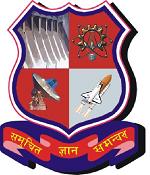 APPLICATION FORM FORSix (6) Months Certification Course of“IP Valuation and Management” (Off Campus Program)Date:					Sign of student/Faculty/Other person:…………………Place:					Name of student/Faculty/Other person:………………..IMPORTANT NOTE AND INSTRUCTIONSFEES and ELIGIBILITY CRITERIA:
# Applicable to foreign nation participants* Applicable to foreign nation participants from university who has signed MOU with GTU.NOTE: Fees Payment in Cash/DD/ Cheque will not be accepted. Full fees to be paid in advance.For fees payment using online SBI payment gateway, refer below mentioned guideline link: http://gtu.ac.in/ImpCircular/SBIPayment%20Instructions.pdfWhile making payment through SBI online payment gateway, select option as “IPVM COURSE FEE” under Select Payment Category.ENCLOSURES FOR AN APPLICATION:   1) Degree Certificates (UG/ PG/ PhD, whichever is applicable)2) Photo ID proof3) Residential proof4) 01 passport size photograph5) Bank Challan of Rs. Fees (as per your category) paid in favor of “Gujarat Technological University” using online SBI.6) Foreign participant have to do online payment in USD in favor of “Gujarat Technological University”SEND APPLICATION WITH ALL ENCLOSURES TO:  The Registrar, Gujarat Technological University, Nr. Vishwakarma Government Engineering College Nr. Visat Three Roads, Visat-Gandhinagar Highway Chandkheda, Ahmedabad – 382424 – GujaratON APPLICATION MENTION HEADING AS “APPLICATION FORM FOR IPVM COURSE”Registrar, GTU1.Full Name of applicant (In CAPITAL letters starting with surname)Full Name of applicant (In CAPITAL letters starting with surname)2.Are you a Student  OR Faculty  OR Working professional? (Please specify)Are you a Student  OR Faculty  OR Working professional? (Please specify)3.For GTU Student / Non GTU StudentCourse of Study:…………………………………………………Branch of Study:…………………………………………………Semester of Study:……………………………………………….Enrollment number:……………………………………………..Institute Code:…………………………………………………..Institute Name:………………………………………………….Address of Institute: ……………………………………………                                 ……………………………………………..	For FacultyInstitute Code: …………………………………………………..Institute Name: ………………………………………………….Designation:  ……………………………………………………Address of Institute: ……………………………………………                                 ……………………………………………..For Working ProfessionalName of the Your current employer: ………………………………………………Designation: ……………………………………………………………………………………Address of Employer: ………………………………………………………..…………….                                             ………………………………………………………………...For GTU Student / Non GTU StudentCourse of Study:…………………………………………………Branch of Study:…………………………………………………Semester of Study:……………………………………………….Enrollment number:……………………………………………..Institute Code:…………………………………………………..Institute Name:………………………………………………….Address of Institute: ……………………………………………                                 ……………………………………………..	For FacultyInstitute Code: …………………………………………………..Institute Name: ………………………………………………….Designation:  ……………………………………………………Address of Institute: ……………………………………………                                 ……………………………………………..For Working ProfessionalName of the Your current employer: ………………………………………………Designation: ……………………………………………………………………………………Address of Employer: ………………………………………………………..…………….                                             ………………………………………………………………...For GTU Student / Non GTU StudentCourse of Study:…………………………………………………Branch of Study:…………………………………………………Semester of Study:……………………………………………….Enrollment number:……………………………………………..Institute Code:…………………………………………………..Institute Name:………………………………………………….Address of Institute: ……………………………………………                                 ……………………………………………..	For FacultyInstitute Code: …………………………………………………..Institute Name: ………………………………………………….Designation:  ……………………………………………………Address of Institute: ……………………………………………                                 ……………………………………………..For Working ProfessionalName of the Your current employer: ………………………………………………Designation: ……………………………………………………………………………………Address of Employer: ………………………………………………………..…………….                                             ………………………………………………………………...5.Qualification Possess(Like UG/PG/PhD Degree possess)6.Specialization possess (if any)7.Date of Birth (dd/mm/yyyy)8.Permanent Residential Address9.Your contact details(R )(O)(M)E-mail ID:(R )(O)(M)E-mail ID:10.Write briefly about your objective to join in this PG Diploma in IPR program  (Not more than 100 words)CategoryEligibility CriteriaFees (INR)# Fees (USD)StudentStudent currently pursing Master/LLB/ PhD in any discipline (Science/Technical/Commerce/Arts)
OR
Student currently pursing CA/CS exam and having graduation degree from any recognized University.18,000 ₹1000 $
(*300 $)FacultyFaculty member from any recognized College/Institute OR University21,000 ₹1500 $
(*500 $)Any working ProfessionalAny working professional OR person possessing graduation degree from any recognized University.25,000 ₹2000 $
(*700 $)